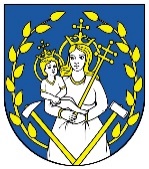 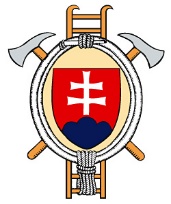 Mesto Medzev a Dobrovoľný hasičský zbor mesta MedzevVás srdečne pozývajú na oslavy145. výročia založenia Dobrovoľného hasičského zboru v Medzeve, ktoré sa uskutočnia 10.februára 2023						                  11. februára  2023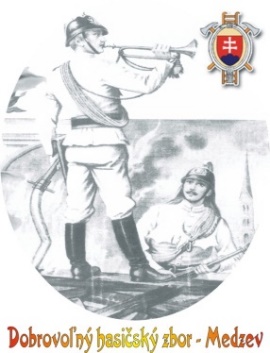 15:00 Prehliadka hasičskej zbrojnice					             09:00 	Omša v Rímsko-katolíckom kostole	/DOD pre verejnosť/							10:00 	Požehnanie hasičskej Tatry 					                                                                10:30    Ukážka HaZZ 											             11:00 	Slávnostná schôdza										12:00	Odovzdanie ocenení										13:00	Ples hasičov										15:30 	TombolaSvoju účasť potvrďte do 25.01.2023						na tel. č. 055/4663105						                          Stará sála Kováčska 84 v MedzeveV Medzeve 4.1.2023                                                             -----------------------------------------------								Ing. Mgr. Radoslav Gedeon								Primátor mesta Medzev									